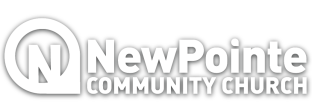 God blesses those who are merciful, for they will be shown mercy. Matthew 5:7 NLTWhat is mercy?But God is so rich in mercy, and he loved us so much, that even though we were dead because of our sins, he gave us life when he raised Christ from the dead. (It is only by God’s grace that you have been saved!). Ephesians 2:4-5 NLTMercy . . .Is an _____________ of the _______________Jesus: “Be merciful, just as your Father is merciful.” Luke 6:36 NIVDoesn’t ________________, but _______________. . . the way of transgressors is hard. Proverbs 13:15 KJVDoes not overlook _________________ If your brother or sister sins, go and point out their fault, just between the two of you. If they listen to you, you have won them over. Matthew 18:15 NIVExtends ___________, ____________, and ____________Make allowance for each other's faults, and forgive anyone who offends you. Remember, the Lord forgave you, so you must forgive others. Colossians 3:13 NLT            @newpointechurch                       #nphomiesWhy should I be merciful? God has _______________ me mercy. Shouldn’t you have mercy on others, just as I had mercy on you? Matthew 18:33 NLTGod ________________ me to be merciful. I​ don’t want​ your​ sacrifices! ​I​ want​ you ​to ​be ​merciful! Hosea 6:6 TLBI am going to need ______________ mercy.You must show mercy to others, or God won’t show mercy to you . . . But the person who shows mercy can stand without fear at the judgment. James 2:13 NCVMercy brings __________________.Happy are those who are merciful to others. Matthew 5:7a GNBMercy Killers: God, I want to live a blameless path, but how I need your help, especially in my own home, where I long to act as I should. Psalm 101:2 TLB_____________________ boundaries_____________________ discipline_____________________ correction_____________________ demands_____________________ expectations__________________ or ________________ anger       Want to connect with God through the Scriptures and dig deeper into        This week’s message? Check out The Daily at newpointe.org/daily.